DEMANDE D’UTILISATION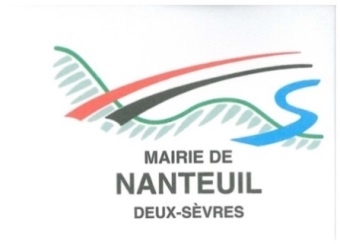 ASSOCIATIVE DE LA SALLE DES FETESPRISE EN COMPTE APRES SIGNATURE DU DOCUMENT REMIS EN MAIRIENom de l’Association ou de l’utilisateur : 	Adresse : 	Tel : 		Mail : 		Date d’utilisation :	Horaire : 	Salle(s): Petite salle cheminée	Bar (hors week-end)	Office/Bar	Office/Bar/Salle parquet	Ensemble des salles	Mise en place des cloisons amovibles : 	OUI 	NON Nature de l’utilisation : 	L’utilisateur s’engage à respecter le règlement intérieur dont il a pris connaissance et à être responsable des locaux et matériels pendant tout le temps de leur utilisation.Fait à 		Le  	Pour la Mairie,	L’utilisateur,(Signature et cachet)	Mention manuscrite « Lu et approuvé »